Long Term Planning GCSE Drama (condensed 1 year course – 6 hours per week) 2020/21Learners will explore GCSE Drama through three lessons per week. They will develop practical skills and learn how to develop their own work as well as developing analytical skills with their own and professional work.Learners will develop their creativity and ideas, and increase their confidence through performing. They will develop a critical understanding of live theatre and start to make informed choices in the process of creating their own work. Learners will gain knowledge and understanding about key practitioners and how this has influenced drama in modern theatre.In GCSE Drama learners will;• Apply knowledge and understanding when making, performing and responding to drama• Explore performance texts, understanding their social, cultural and historical context including the theatrical conventions of the period in which they were created• Develop a range of theatrical skills and apply them to create performance• Work collaboratively to generate, develop and communicate ideas• Develop as creative, effective, independent and reflective students who are able to make informed choices in process and performance• Contribute as an individual to a theatrical performance• Reflect on and evaluate their own work and that of others• develop an awareness and understanding of the roles and processes undertaken in contemporary professional theatre practice• adopt safe working practices.
Drama Assessment ObjectivesA01 - Create and develop ideas to communicate meaning for theatrical performance.A02 - Apply theatrical skills to realise artistic intentions in live performanceAO3 - Demonstrate knowledge and understanding of how drama and theatre is developed and performed.AO4 - Analyse and evaluate their own work and the work of others.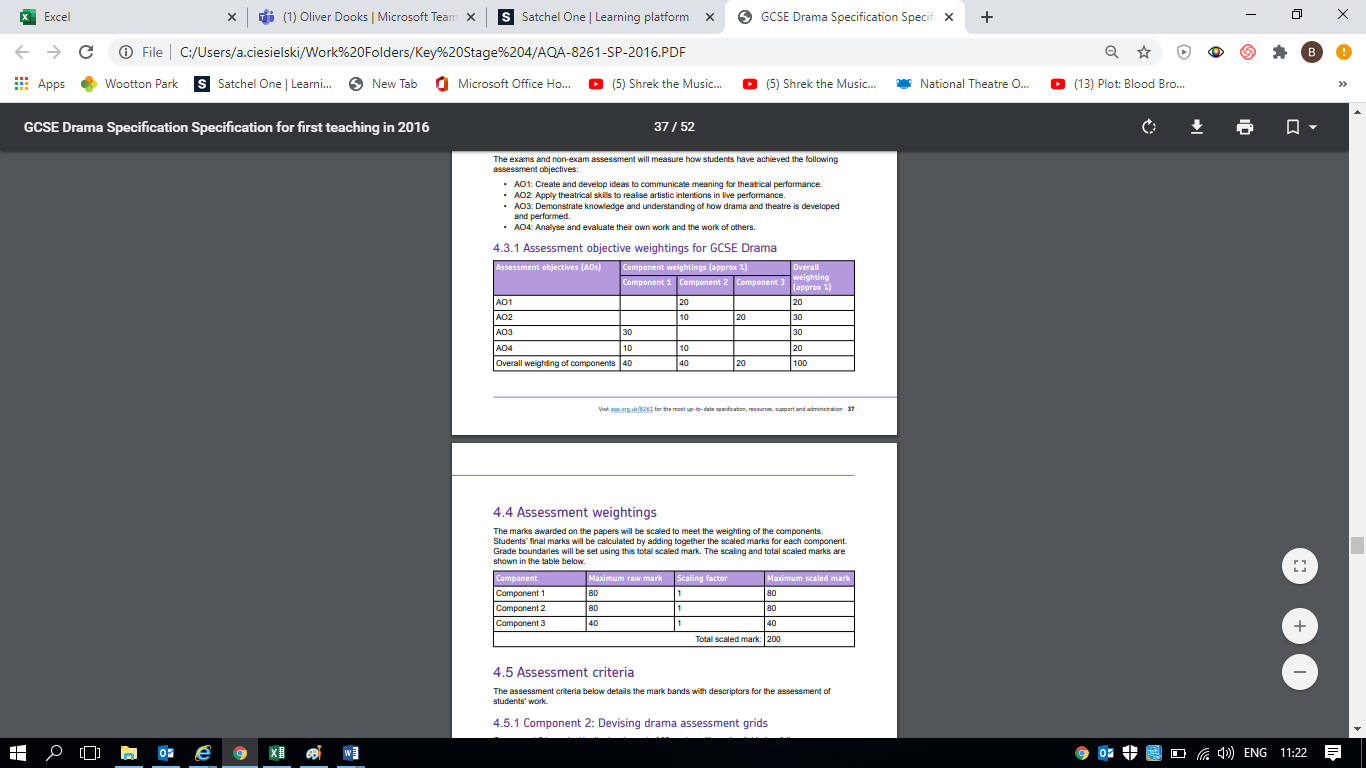 Term 1Term 1Term 2Term 2Term 3Term 3FOCUS Component : Understanding DramaComponent : Understanding DramaComponent 2 and 3: Devising Drama/ Text in Practice (Mock Performances)Component 2 and 3: Devising Drama/ Text in Practice (Mock Performances)Component 2 and Component 3: Text in Practice (Examined Performances) Externally Assessed Component 3: Text in Practice External Examination (Completed before Easter)Component 2 and Component 3: Text in Practice (Examined Performances) Externally Assessed Component 3: Text in Practice External Examination (Completed before Easter)Year 11 GCSE Drama (Condensed course)Introduction to GCSE Drama (Component 1)20 lessons approxTeam building and trust exercises to build the confidence of the groupTo learn and explore the work of Constantin Stanislavski.To learn and explore the work of BrechtTo learn and explore the work of Frantic AssemblyTo learn and explore the work of Paper BirdsTo explore and devise a piece in the style of your chosen practitioner.To apply a range of theatrical skills in performance.To learn how to evaluate your work effectively.Stage configurationTheatrical SkillsPerformance SkillsTechnical TheatreEvaluating Live Theatre – Blood Brothers (Mock Component 1)20 lessons approxAnalyse genre, structure, style, language, sub-text, character motivation and interaction.To understand the creation of mood and atmosphereAnalyse production featuresBeing a Performer To learn how to commit dialogue to memory for performancesTo develop the ability to interpret and/or create and perform a character as appropriate to the demands of the performanceTo develop a range of physical and vocal skills and techniquesDevising Drama (Mock Component 2) (Devising Process)18 lessons approxThe use of stimulusCreate and develop ideas to inform a performancelearn how to commit dialogue to memory for devised performancesDevelop a range of physical and vocal skills and techniques for performanceBe able to analyse the process of devising. To learn how to create and develop ideas to communicate meaning in a devised theatrical performance. Demonstrate a practical understanding of the Key Terminology Learners will develop their ability to: carry out researchdevelop their ownideas collaborate with others rehearse, refine andamend their work in progressanalyse and evaluate their own process of creating devised drama. For assessment, Learners must produce an individual Devising log documenting their devising process and an analysis and evaluation of their contribution.Text in Practice Mock of  Component 3)(Creating and Rehearsal)18 lessons approxText in Practice/ Understanding DramaDevelop their ability to: interpret texts, create and communicate meaning, realise artistic intention in text-based drama.Create and develop ideas to inform a performancelearn how to commit dialogue to memory for devised performancesDevelop a range of physical and vocal skills and techniques for performanceDevising Drama Component 2)(Rehearsal and Performance)18 lessons approxlearn how to commit dialogue to memory for devised performancesDevelop a range of physical and vocal skills and techniques for performanceDevelop their ability to: Create and communicate meaning. Realise artistic intention in devised drama.Devising Drama Coursework to be completed by early December 2021Text in Practice Mock  of  Component 3)(Rehearsal and Performance)18 lessons approxlearn how to commit dialogue to memory for devised performances and/or learn text they are performing for text-based performances Develop the ability to interpret and/or create and perform a character as appropriate to the demands of the performanceDevelop a range of vocal skills and techniques e.g. clarity of diction, inflection, accent, intonation and phrasing; pace, pause and timing; projection, pitch; emotional range; song and/or choral speaking Develop a range of physical skills and techniques e.g. movement, body language, posture, gesture, gait, co-ordination, stillness, timing, control; facial expression; eye contact, listening, expression of mood; spatial awareness; interaction with other performers; dance and choral movementDevelop an appropriate performer/audience relationship and ensure sustained engagement throughout the performanceAdopt the latest safe working practices.Visiting Examiner Performance to be completed by Feb half term 2021Assessment ObjectivesAO1, AO2, AO3, AO4AO1, AO2, AO3, AO4AO1, AO2, AO3, AO4AO1, AO2, AO3, AO4AO2, AO3, AO4AO2, AO3, AO4Term 4Term 4Term 5Term 5Term 6Term 6FOCUS Component 2 : Devising Drama (Coursework – Externally Assessed Component 3: Text in Practice External Examination (Completed before Easter)/ Written Examination Preparation Written Exam: Mid May 2021Component 2 : Devising Drama (Coursework – Externally Assessed Component 3: Text in Practice External Examination (Completed before Easter)/ Written Examination Preparation Written Exam: Mid May 2021Written Examination Preparation Written Exam: Mid May 2021Written Examination Preparation Written Exam: Mid May 2021Year 11 Condensed CourseDevising Drama (Component 2) (Devising Process)The use of stimulusCreate and develop ideas to inform a performancelearn how to commit dialogue to memory for devised performancesDevelop a range of physical and vocal skills and techniques for performanceBe able to analyse the process of devising. To learn how to create and develop ideas to communicate meaning in a devised theatrical performance. Demonstrate a practical understanding of the Key Terminology Learners will develop their ability to: • carry out research • develop their own ideas • collaborate with others • rehearse, refine and amend their work in progress• analyse and evaluate their own process of creating devised drama. For assessment, Learners must produce an individual Devising log documenting their devising process and an analysis and evaluation of their contribution.Evaluating Live Theatre – Blood Brothers (Component 1)]Analyse genre, structure, style, language, sub-text, character motivation and interaction.To understand the creation of mood and atmosphere Analyse production featuresUnderstanding Drama recapTo learn how to evaluate your work effectively.Stage configurationTheatrical SkillsPerformance SkillsTechnical TheatreEvaluating Live Theatre – Blood Brothers (Mock Component 1)Analyse genre, structure, style, language, sub-text, character motivation and interaction.To understand the creation of mood and atmosphere Analyse production features Understanding Drama recapTo learn how to evaluate your work effectively.Stage configurationTheatrical SkillsPerformance SkillsTechnical Theatre